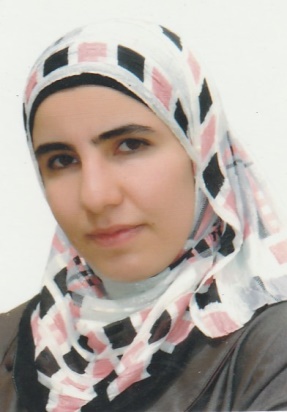 المعلومات الشخصيةالمؤهلات العلمية:الخبرة المهنية والاكاديميةالمشتركة في المؤتمرات المحلية:المنشوراتفعاليات اخرىرسائل التوصيةمصادر التوصية:الاسم: رؤى عبد الجبار حامد شهاب النجماويتاريخ ومكان الولادة: العراق\ الموصل\6 نوفمبر \1983الجنس : انثىالعنوان الحالي: العراق\الموصل\ حي فلسطينالحالة الزوجية: عزباءعدد افراد العائلة: 7الديانة: مسلمةتاريخ التعيين: 5\2\200800620540رقم هوية الاحوال المدنية : الجنسية: عراقيةE- mail :rwanshihab.raj6@uomosul.edu.iqالشهادة\ التاريخ\ المؤسسةبكالوريوس طب وجراحة عامة \كلية الطب \جامعة الموصل \2007زميلة البورد العربي للاختصاصات الصحية في الولادة وامراض النساء\ 2018محاضرة بلقب مدرس\كلية الطب جامعة الموصل منذ 2018 الاختصاص العام: الولادة وامراض النساءالاختصاص الدقيق: لا يوجد \ رقم التسجيل 37226 \ 9thNovember 2007عضوة في نقابة الاطباء العراقية: مقيمه دورية في مستشفيات الموصل التعليمية في اختصاصات الباطنية والجراحة والنسائية والاطفالشباط 2010 – شباط 2008 وفروعها: مقيمة قدمى في الولادة وامراض النساء في مستشفى البتول التعليمي\ العراق\ الموصلاذار2011 –اذار2010: :منتشرين 1 2011 –اذار 2018 مقيمه قدمى \طالبة دراسات عليا\ البورد العربي للاختصاصات الصحية\ في مستشفى البتول التعليمي ومستشفى الخنساء التعليمي للنسائية والتوليد\ العراق\ الموصل منايلول  2018 :طبيبة اختصاص النسائية والتوليد في مستشفى الخنساء التعليمي للنسائية والتوليد منذ 2018 الى الان.2018: محاضرة بلقب مدرس \فرع النسائية والتوليد \كلية الطب\جامعة الموصلالحضور في دورة التوليد الطارئ \ مستشفى البتول التعليمي للنسائية2010حضور المؤتمر العلمي لفرع النسائية والتوليد المقام في كلية الطب \جامعة نينوى \ 2019حضور ندوة اطباء بلا حدود \كلية الطب\ جامعة الموصل\2019حضور ندوة النسائية والتوليد\ كلية الطب\ جامعة الموصل\2018 حضور ندوة وورشة عمل للتلقيح الاصطناعي واطفال الانابيب \اربيل\ مركز دكتورة اطياف2018.حضور ندوات ومؤتمرات كلية الطب \جامعة الموصل\ مستشفيات الموصل التعليمية بحث مقدم الى لجنة البورد العربي للاختصاصات الصحية \اختصاص الولادة وامراض النساء كجزء من متطلبات زمالة البورد العربي:العلاقة بين عدم انتظام نبض القلب للجنين  اثناء الولادة وتقليل الزمن اللازم بين القرار و اجراء القيصرية كورس تدريبي في طرائق التدريس\ كورس تدريبي في اللغة العربية\ جامعة الموصل\ 201811 كتاب شكر من وزارة الصحة, دائرة صحة نينوى, مستشفيات الموصل التعليمية  د. احمد جاسم الحسيني/F.I.B.O.G/Ass. Professor/medical  college/ .د. انتصار عبد الجبار الطاىي/F.A.B.O.G/consultant OB.-Gyn./ Al Batool Maternity Teaching Hospitalد. براء لقمانF.I.B.O.G/Lecturer/medical Mosul college/ MosulUniversity.د. رائده محمد الوزان/ F.A.B.O.G/ Ass. Professor/medical  college/ .د. يسرى طاهر الحيالي/ F.I.B.O.G/lecturer / Ninavah medical college/ .